１　国民の健康水準と疾病構造の変化（１）学習のねらいわが国における健康水準の変化，わが国における健康問題の変化について理解し，説明することができる。　〇関心・意欲・態度わが国における健康水準の変化，わが国における健康問題の変化について，資料を探したり，見たり，読んだりするなどの学習活動に意欲的に取り組もうとしている。　〇思考・判断わが国における健康水準の変化，わが国における健康問題の変化について，資料等で調べたことをもとに，課題を見つけたり，整理したりするなどして，それらを説明している。　〇知識・理解平均寿命ののびと死亡率の低下，健康水準向上の背景，生活習慣病の増加，わが国の新たな健康問題について，基礎的な事項を理解している。　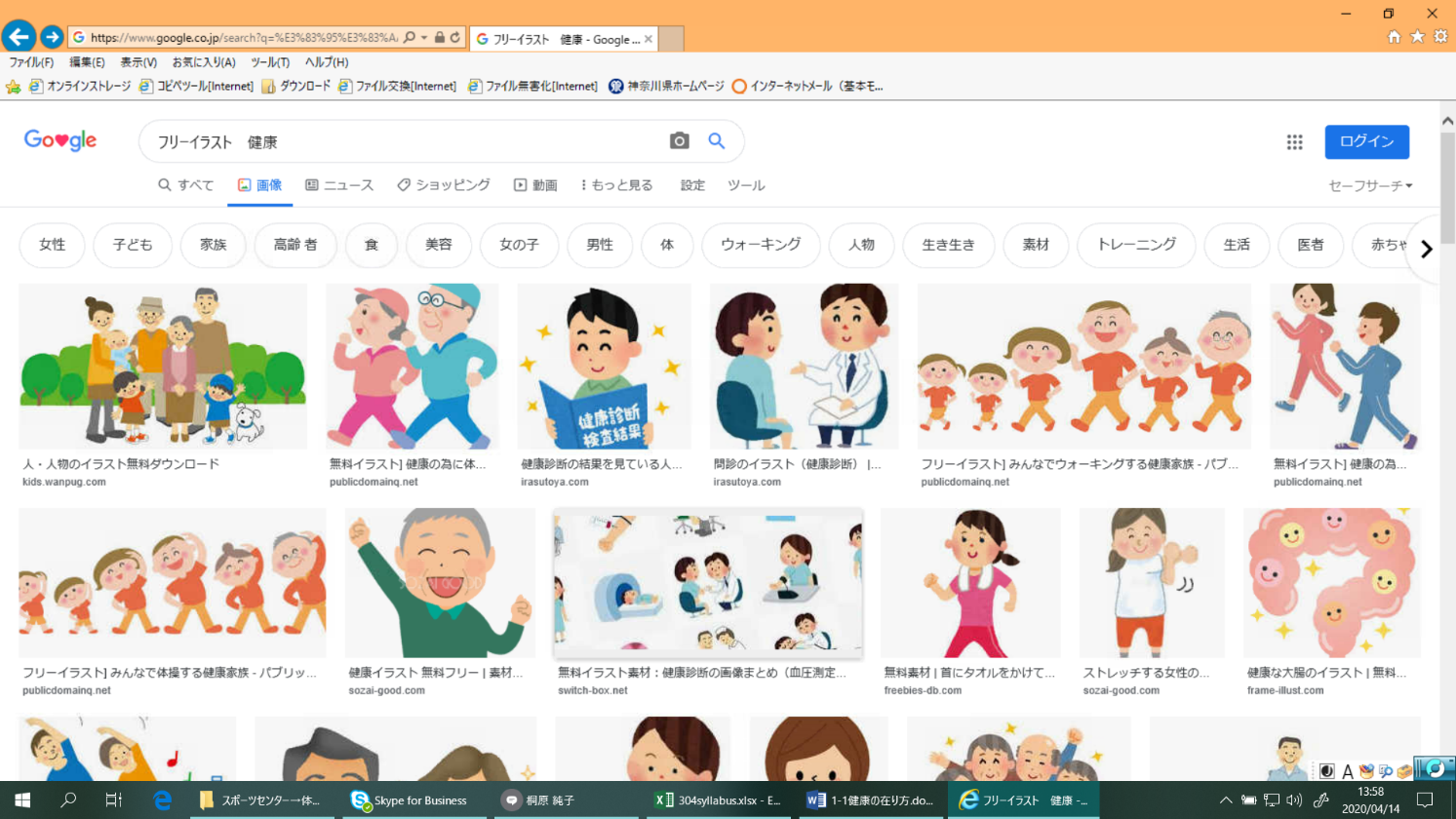 ＜設問①＞　わが国における健康水準について、考えてみよう。　（課題１）わが国の健康水準が向上していることを、教科書に記載されている平均寿命や乳児死亡率などの健康指標のデータを用いて説明してください。（課題２）なぜわが国の健康水準が向上したのか、その背景を考えて、自分の考えを書きましょう。＜設問②＞わが国の健康問題の変化について考えてみよう。（課題１）現在のおもな死因と1950年ごろのおもな死因の違いを説明しよう。（課題２）教科書に記載されている、新たな健康問題や健康課題のなかで、あなたが興味・関心があるものは何でしょうか。その理由も含めて、書いてください。＜課題の振り返り＞・設問①、②の課題を通して、我が国の健康水準や健康課題について考えたことを自由に書いてください＜参考資料＞※設問や課題を考え、まとめる上で参考とした資料を記載してください。例）保健体育の教科書、ＷＥＢページ（厚生労働省等）